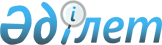 О проекте распоряжения Президента Республики Казахстан "О внесении изменений в распоряжение Президента Республики Казахстан от 6 апреля 2005 года № 537"Постановление Правительства Республики Казахстан от 16 апреля 2010 года № 321      Правительство Республики Казахстан ПОСТАНОВЛЯЕТ:

      внести на рассмотрение Президента Республики Казахстан проект распоряжения Президента Республики Казахстан "О внесении изменений в распоряжение Президента Республики Казахстан от 6 апреля 2005 года № 537".      Премьер-Министр

      Республики Казахстан                       К. Масимов Распоряжение Президента Республики Казахстан О внесении изменений в распоряжение Президента

Республики Казахстан от 6 апреля 2005 года № 537      Внести в распоряжение Президента Республики Казахстан от 6 апреля 2005 года № 537 "О составе Республиканской бюджетной комиссии" (САПП Республики Казахстан, 2005 г., № 18, ст. 206; 2006 г., № 10, ст. 88, № 50, ст. 529; 2007 г., № 2, ст. 22, № 13, ст. 146, № 45, ст. 528; 2008 г., № 1, ст. 1, № 28, ст. 263; 2009 г., № 21, ст. 186, № 27-28, ст. 234, № 32, ст. 295) следующие изменения:

      ввести в состав Республиканской бюджетной комиссии, определенный указанным распоряжением:Исекешева                   - Заместителя Премьер-Министра

Асета Орентаевича             Республики Казахстан - Министра

                              индустрии и новых технологий Республики

                              Казахстан, заместителем председателя;      членами Комиссии:Айтжанову                   - Министра экономического

Жанар Сейдахметовну           развития и торговли Республики

                              Казахстан;Шукпутова                   - вице-министра финансов

Андаря Маулешевича            Республики Казахстан;

Даленова                    - вице-министра финансов

Руслана Ерболатовича          Республики Казахстан;

Шолпанкулова                - вице-министра финансов

Берика Шолпанкуловича         Республики Казахстан;      строки:"Кармазина                  - вице-министр экономики и

Лена Магауяновна              бюджетного планирования Республики

                              Казахстан, секретарь",

"Султанов                   - Министр экономики и

Бахыт Турлыханович            бюджетного планирования Республики

                              Казахстан"      изложить соответственно в следующей редакции:"Кармазина                  - вице-министр финансов

Лена Магауяновна              Республики Казахстан, секретарь","Султанов                   - помощник Президента Республики

Бахыт Турлыханович            Казахстан";      вывести из состава указанной Комиссии: Ахметова С.Н., Бишимбаева К.В., Кусаинова М.А., Сулейменова Т.М.      Президент

      Республики Казахстан                       Н.Назарбаев
					© 2012. РГП на ПХВ «Институт законодательства и правовой информации Республики Казахстан» Министерства юстиции Республики Казахстан
				